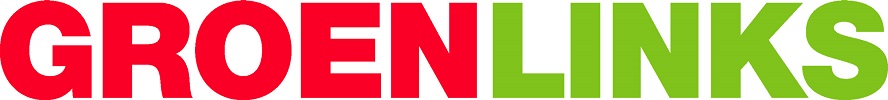 Amendement  tussenrapportage 2017.De gemeenteraad van Den Helder in vergadering bijeen op 25 september 2017; gelezen het raadsvoorstel RVO17.0049, waarbij de raad wordt voorgesteld de begroting voor 2017 aan te passen naar aanleiding van de tussenrapportage;besluitaan beslispunt 4 van het ontwerpbesluit (RB17.0039) de volgende passage toe te voegen:, met dien verstande dat de volgende posten niet worden meegenomen:Taakveld 671: maatwerkdienstverlening 18+	€     735.000 (lagere lasten)Taakveld 672: maatwerkdienstverlening 18-	€  1.135.000 (lagere lasten)Taakveld 681: geëscaleerde zorg 18+               	€     623.000 (lagere lasten)en de verrekening met de reserve Sociaal Domein dienovereenkomstig wordt aangepast.GroenLinksC.J. Dol-CremersToelichting:De tussenrapportage is tot 1 april. Dus maar 3 maanden.Uit het onderzoek naar de onderbesteding blijkt dat er minder zorg wordt afgenomen dan waar in indicatie recht op is.Eind 2016 waren er achterstanden in de indicatie en dit werkt door in de eerste maanden van 2017. De achterstand in de indicatie komt omdat de hulpaanvragen toenemen.Ook zal er werk gemaakt worden van bekendheid en toegankelijkheid, waardoor de zorgafname toe zal nemen. Dit wetende is het niet logisch om nu de budgetten terug te brengen. 